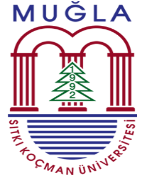 T.C.MUĞLA SITKI KOÇMAN ÜNİVERSİTESİ                     ULA ALİ KOÇMAN MESLEK YÜKSEKOKULU                         BİRİM KALİTE KOMİSYONU TOPLANTI TUTANAĞIToplantı Tarihi:10.03.2022Toplantı No:1Ula Ali Koçman Meslek Yüksekokulu Birim Kalite Komisyonu toplantısı 10.03.2022 tarihinde saat 12:30’da Yüksekokul Müdürü Prof. Dr. Süleyman CAN başkanlığında  gerçekleştirilmiştir.Toplantı gündem maddeleri şunlardır.Yüksekokulumuzda yer alan 7(yedi) bölüm başkanlıklarına bağlı alt komisyonlarının oluşturulmasına ve her bölümden 1 temsilci öğrenci seçilmesine karar verilmiştir. Yüksekokulumuza ait  web sayfasında öğrencilerimizin sıklıkla sorun yaşadığı edurooma, DYS  ve OBS ‘ye giriş aşamaları ile bilgilendirme duyurusunun yer almasına karar verilmiştir.  Ula Belediyesi tarafından hizmete açılan Gençlik Merkezi’nde yer alan etüt odaları ve sosyal faaliyetlerle ilgili bölüm başkanlarının öğrencileri bilgilendirmeleri ve yönlendirilmeleri istenilmiştir. Sözkonusu merkezin gençler arasında sosyal , sanatsal ve sportif faaliyetleri gerçekleştirmek adına kullanılması önem taşımaktadır. Katılımcı öğrencimizden Yüksekokulumuz öğrencilerini  Gençlik Merkezine davet ederek tanıtımında yardımcı olması istenmiştir. Bir sonraki Birim Kalite Komisyonu Toplantısının (2022/2) bir değişiklik olmaması halinde) 09.05.2022 Pazartesi günü saat 13:30’da gerçekleştirilmesine karar verilmiştir.  KOMİSYON BAŞKANI  		          ÜYE				     ÜYE     Prof. Dr. Süleyman CAN	           Doç. Dr. Özgür CEYLAN	     Doç. Dr. Yalçın ÖZTÜRKÜYE					  ÜYE				           ÜYEDoç.Dr.Rahşan İVGİN TUNCA       Öğr.Gör. Nedim YILDIZ 	Öğr. Gör. Hakan SARIKALE              ÜYE				  ÜYE				           ÜYEÖğr.Gör. Çiğdem ÇELİK SAYGILI	  Öğr.Gör. Uğur AKTEPE	Öğr.Gör.Ömer Yasin SÜLÜN	  ÜYE					KATILIMCIEbru TÜRKLER                                   Kadir Berk KUTLUHAN